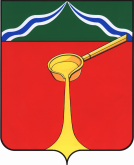 Калужская областьАдминистрация муниципального района«Город Людиново и Людиновский район»П О С Т А Н О В Л Е Н И Еот «_17_»_______02______ 2020 г.	                                                           №__169_____	Об организации и проведении народного праздника «Людиновская масленица»В целях  сохранения народной традиционной культуры на территории  муниципального района  «Город Людиново и Людиновский район», администрация   муниципального района  «Город Людиново и Людиновский район»ПОСТАНОВЛЯЕТ:1. Утвердить программу проведения народного праздника «Людиновская масленица» (далее – мероприятия) (приложение  № 1).2. Отделу  культуры администрации  муниципального района  «Город Людиново и Людиновский район» (Прокопова Л.И.) организовать и провести  1 марта 2020 года  народный праздник «Людиновская масленица» согласно утвержденной программе.3. МУП «Жилищно – коммунальный сервис» (Тарасевич М.А.):3.1.  Организовать работы по очистке территорий в местах проведения праздника: площадка перед МКУ «Дворец культуры им. Г. Д. Гогиберидзе», фонтанная площадь, городской парк культуры и отдыха: сценическая площадка, дорожки; в лесопарке микрорайона Сукремль:  сценическая площадка, дорожки, танцевальная площадка.3.2. Провести проверку электрообеспечения с постоянной подачей тока 220 Вольт на танцевальной площадке (лесопарк микрорайона Сукремль).4. Заместителю главы администрации муниципального района Давыдовой Т. А. организовать праздничную ярмарочную торговлю в местах проведения народного праздника (Фонтанная площадь, городской парк культуры и отдыха, лесопарк м-на Сукремль).5. Отделу социального развития администрации муниципального района (Рысина О.А.) организовать спортивно – массовые мероприятия 01.03.2020 г. на основных площадках проведения праздничных мероприятий в городском парке культуры и отдыха  согласно утвержденной программе.6. Рекомендовать главному врачу ГБУЗ КО «Центральная межрайонная больница №2» Омарасхабову Н. О. обеспечить дежурство машины «Скорой помощи» на время проведения мероприятий 01.03.2020г. (с 12.00 до 15.30 час. в городском парке культуры и в микрорайоне Сукремль), а также медицинских работников на центральных сельских площадках согласно утвержденной программе.7. Рекомендовать  начальнику МОМВД России «Людиновский» Шарову С. И.  обеспечить контроль за соблюдением общественного порядка в местах проведения массовых мероприятий на время проведения праздника.8. Рекомендовать начальнику ГУ «7 отряд Федеральной противопожарной службы по Калужской области» Муратову А. В.  обеспечить контроль за соблюдением противопожарной безопасности на период проведения праздника 01.03.2020г. согласно утвержденной программе.9. Заведующему отделом финансов администрации муниципального района «Город Людиново и Людиновский район» Семеновой М.А. произвести финансирование из муниципальной программы «Развитие культуры Людиновского района» на 2014-2020 годы (Раздел 7 Перечень основных мероприятий программы, II Направление: поддержка и развитие традиционной народной культуры) согласно заявкам.	 10. Главному редактору газеты «Людиновский рабочий» Пронину И.Ф. разместить  план   праздничных   мероприятий в газете.             11. Рекомендовать главам администраций сельских поселений, расположенных на территории муниципального района, принять участие в организации и проведении праздничных мероприятий на территориях поселений.12. Контроль за исполнением настоящего постановления возложить на заместителей главы  администрации    муниципального района   «Город  Людиново и Людиновский  район»  Игнатову О. В., Петрову Н. А., Шарова Е. И. по принадлежности.13. Настоящее постановление вступает в силу с момента его подписания. Глава администрациимуниципального района                                                                                        Д.М. АганичевПриложениек постановлению администрациимуниципального района«Город Людиново и Людиновский район»от «___»___________________№_______ПЛАН МЕРОПРИЯТИЙ, ПОСВЯЩЕННЫХ ПРАЗДНИКУ «ЛЮДИНОВСКАЯ МАСЛЕНИЦА»№Дата и времяНаименование мероприятияМесто проведенияОтветственный1.16.02.202012.00Районный фестивальдетского народного творчества« Ой, да Масленица пришла, весёлая пришла»МКУК «Районный Дом культуры»МКУК «Районный Дом культуры»2.19.02.202015.30Праздничный концерт «Широкая Масленица»ГБУ КО Центр социальной помощи семье и детям «Чайка»МКУ ДО «ЛШИ №1»3.24.02.20209.00-18.00Книжная выставка-инсталляция«Масленица хороша - широка её душа»Центральная районная  детская библиотекаМКУК «Людиновская ЦБС»4.24.02.2020 -28.02.2020Выставка работ обучающихся «Масленичная неделя», знакомство с обрядамиМКУ ДО «ЛШИ №1»МКУ ДО «ЛШИ №1»5.24.02.202013.00Масленичная неделя.«Широкий разгуляй, гулять и петь не уставай!»1 – й день «Встреча»«Душа моя – Масленица!»Игровая программа в клубе«Шанс».МКУК «Районный Дом культуры»МКУК «Районный Дом культуры»6.24.02.202015.30Интерактивная программа«Масленица пришла!»МКУ ДО «ЛШИ №1»МКУ ДО «ЛШИ №1»7.25.02.202013.00Масленичная неделя.2 – й день - «Заигрыш»Игровая программа для детей«Заиграй, наша Масленица»МКУК «Районный Дом культуры»МКУК «Районный Дом культуры»8.25.02.202015.00Скоростное катание на санях «Чудные сани!»МКУ «ЦКР» (Игнатовский СДК)МКУ «ЦКР» (Игнатовский СДК)9.25.02.202016.00Фольклорный час «Русская, старинная, румяная да блинная»МКУ «ЦКР» (Букановский СДК)МКУ «ЦКР» (Букановский СДК)10.25.02.202016.00Познавательно-развлекательная программа «Весело играй, Масленицу встречай!»МКУ «ЦКР» (Заболотский СДК)МКУ «ЦКР» (Заболотский СДК)11.26.02.202013.00Масленичная неделя.3 –й день « Лакомка»Конкурс на лучший блин«Пальчики оближешь»МКУК «Районный Дом культуры»МКУК «Районный Дом культуры»12.26.02.202015.00Посиделки «Мы за чаем не скучаем»МКУ «ЦКР» (Букановский СДК)МКУ «ЦКР» (Букановский СДК)13.26.02.202017.00Конкурс рисунков «Весёлая Масленица»МКУ «ЦКР» (Заболотский СДК)МКУ «ЦКР» (Заболотский СДК)14.27.02.202010.00Квест«Приключения на Масленицу»Центральная районная  детская библиотекаМКУК «Людиновская ЦБС»15.27.02.202015.00Игра-викторина «Масленица гуляет семь дней»МКУ «ЦКР» (Игнатовский СДК)МКУ «ЦКР» (Игнатовский СДК)16.27.02.202016.00Мастер – класс по изготовлению оберега «Кукла – масленица»МКУ «ЦКР» (Букановский СДК)МКУ «ЦКР» (Букановский СДК)17.27.02.202016.00Игровая программа «Ой, Маслена-красота!»МКУ «ЦКР» (Заболотский СДК)МКУ «ЦКР» (Заболотский СДК)18.27.02.202017.00Масленичная неделя.4 –й день«Разгуляй!»Фольклорная программа.Центр «Вера»МКУК «Районный Дом культуры»19.28.02.202012.00Посиделки «Как на масленой неделе»Манинская библиотекаМКУК «Людиновская ЦБС»20.28.02.202012.00Развлекательная программа «Как на масленой неделе»д. ДубровкаМКУ «ЦКР» (Передвижной центр культуры)21.28.02.202015.00Игровая программа для детей «Эх добры молодцы»Территория с. БуканьМКУ «ЦКР» (Букановский СДК)22.28.02.202017.00Тематический час «Здравствуй, боярыня Масленица!»МКУ «ЦКР» (Заболотский СДК)МКУ «ЦКР» (Заболотский СДК)23.28.02.202018.00Масленичная неделя.5–й день «Тёщины вечерки»Концертная программа«Пой, русская душа!»МКУК «Районный Дом культуры»МКУК «Районный Дом культуры»24.29.02.202014.00Масленичная неделя.6–й день «Золовкины посиделки»Масленичные забавы«Блин не клин»м-н Сукремль,ул. ТолстогоМКУК «Районный Дом культуры»25.29.02.202015.00Народное гуляние Масленица «Русская, старинная, румяная да блинная»д.ВойловоМКУ «ЦКР» (Заболотский СДК)26.01.03.202011.30-14.30Выставка мастеров ДПИ на праздничном гулянииЛесопарк м-на СукремльМКУК «Людиновская ЦБС»27.01.03.2012.00Театрализованно-концертное представление«Масленицу провожаем, Весну-красну встречаем!»Городской парк культуры и отдыхаМКУ «Дворец культуры им. Г.Д. Гогиберидзе»28.01.03.202012.00Народное гуляние «Сударыня Масленица»Территорияс. БуканьМКУ «ЦКР» (Букановский СДК)29.01.03.202012.00Познавательно игровая программа «Масленица - веселая, разгульная»МКУ «ЦКР» (Игнатовский СДК)МКУ «ЦКР» (Игнатовский СДК)30.01.03.202012.00Народное масленичноегуляние «Масленичный круговорот на гулянье нас зовёт»Лесопарк м-на СукремльМКУК «Районный Дом культуры»31.01.03.202012.00Народное гуляние «Широкая Масленица»Площадка перед МКУ «ЦКР» (ЦСДК с. Заречный)МКУ «ЦКР» (ЦСДК с. Заречный)32.01.03.202012.00Игровая программа «Масленица, проказница»МКУ «ЦКР» (Космачевский СДК)МКУ «ЦКР» (Игнатовский СДК)33.01.03.2012.00 – 16.00Ярмарка мастеров«Ишь ты, Масленица!»Городской парк культуры и отдыхаМКУ «Дворец культуры им. Г.Д. Гогиберидзе»34.01.03.202013.00Масленичные гуляния –«Широкая, Манинская Масленица»Площадка перед МКУ «ЦКР» (Манинский СДК)МКУ «ЦКР» (Манинский СДК)35.01.03.2014.00 – 15.00Игровая программа для детей«Детский городОК»;Территория богатырских потех;Танцевальная площадка«Весенний вечерOK!»Городской парк культуры и отдыхаМКУ «Дворец культуры им. Г.Д. Гогиберидзе»36.01.03.202015.00Народное гуляние Масленица «Русская, старинная, румяная да блинная»Площадка перед МКУ «ЦКР» (Заболотский СДК)МКУ «ЦКР» (Заболотский СДК)